Past Recordings on Maddie’s Pet Forumhttps://forum.maddiesfund.org/communityconversationsThis meeting’s recordinghttps://maddies.fund/awleadershiproundup2422Box link of recording filehttps://maddiesfund.box.com/s/oasssaofy7tafv46s6msxgdo75yb6tn5Friday meeting registration pagehttps://maddies.fund/Register_AWLeadershipRoundup
https://us02web.zoom.us/meeting/register/tZEud-2orzMrHtLTuNo0GbrSNeCQlQkdWKApMonday meeting registration link (for shelter staff and committed volunteers)
https://maddies.fund/Register_ShelterRescueSupport

https://us02web.zoom.us/meeting/register/tZUqc-6spj0jHtES3GWxrpaG6L3HcbMh_dCu262 attendeesAgenda Welcome – Kristen Hassen, American Pets Alive! 
Kristen.hassen@americanpetsalive.org     
QOTD: What is your favorite thing to do on a freezing cold day?AnnouncementsDon’t miss your chance to register for the FREE Big Dog Master Class on 3.29 + 3.30.22 (Tuesday and Wednesday) 10am PT to 5pm PT (1,378  already registered!) https://maddiesfund-org.zoom.us/webinar/register/WN_uydm2Ka_RSye_dVgVJg4BwSign up to become an official HASS Partner Organization https://hass-net.americanpetsalive.org/partner-organizationsNext Friday – Wear your favorite accessory day!Mary's Motivation Companions and Animals for Reform and Equity (CARE) Black History Month series https://chewonthis.maddiesfund.org/2022/01/care-black-history-month/February 2: Black Queers CARE: American Historical Figures and Kinshiphttps://us02web.zoom.us/meeting/register/tZIvf-qvqzMpHtRjDjGw17RSBJ9OR1kfa30xHere are the 5 Friday call winners for January, receiving $1,000 each for their organizations! CONGRATULATIONS!Jen Bliss, Seattle HumaneElisabeth Manwiller, Animal Rescue League of Berks CountyShelley Joaquin, Surrey Animal Resource CentreJordan Craig, Spay Neuter NetworkDyanna Uchiek, Portsmouth Humane SocietyMaddie’s Fund Monthly Giveaways!  Enter here for a chance to win CA$H in a random drawing:https://www.maddiesfund.org/friday-community-conversations-feb22-giveaway.htmNational updates / shared links
Big Dog Master Class – virtual conference March 29-30. Register here for FREE 	https://maddiesfund-org.zoom.us/webinar/register/WN_uydm2Ka_RSye_dVgVJg4BwBig Dog Master Class conference – full description with sessions and speakers https://maddiesmillionpetchallenge.org/big-dog-master-class/Amended American History webcast with the CARE team - February 17 - sign up here https://maddiesfund-org.zoom.us/webinar/register/WN_db28eTQ_RCW6x5qzI0lNDQKittens are Coming Podcast https://network.bestfriends.org/proven-strategies/best-friends-podcast/best-friends-podcast-ep-99Sign up for the Kittens are Coming Town Hall https://network.bestfriends.org/proven-strategies/best-friends-town-hallsA brand new comms toolkit from HeARTs Speak and HASS is available! This month the theme is Keeping Families Together (and this week there should be no technical issues when you download!) https://heartsspeak.org/keeping-families-together/Maddie’s Fund We Foster Challenge: https://www.maddiesfund.org/we-foster-challenge.htmGoodPup Free Webinars for staff/volunteers/fostersLeash Reactivity Roundtable 2/15/22: https://www.eventbrite.com/e/goodpup-webinar-roundtable-leash-reactivity-the-other-end-of-the-leash-tickets-260597031737Compassion Resilience with Jessica Dolce 3/3/22: https://www.eventbrite.com/e/goodpup-webinar-the-abcs-of-compassion-resilience-tickets-261296393547GoodPup Previous Webinars: https://goodpup.com/webinar-seriesMore info about GoodPup! https://goodpup.com/shelters or email Allie Mayer allie@petcarenow.comFebruary is Feline Fix by Five Month, if you want some easy graphics to share, please check it out here: https://www.felinefixbyfive.org/marketing-resourcesShout-out to Rebecca Guinn at Lifeline Animal Project + their videohttps://lifelineanimal.org/rebecca-guinn/https://www.youtube.com/watch?v=ypaze8mq7y8Please become a HASS Partner Organization - https://hass-net.americanpetsalive.org/partner-organizations2/16/22: Webinar: Lessons from the Last Three Years of Animal Sheltering Data12:00 to 1:30 PM ET with Steve Zeidman, Dr. Julie Levy, Brent Toellner and Kristen HassenFor the first time, we will present data specifically on bully breed dogs.   Register:  https://register.gotowebinar.com/register/1092094743173376016Cool spay/neuter video out of Wyoming: https://animaladoptioncenter.org/spay-neuter/HASS Mutual Aid groupshttps://www.humananimalsupportservices.org/blog/animal-mutual-aid-help-pets-stay-with-their-families/Mutual Aid: Building Solidarity During This Crisis (and the Next)Dean Spade (Author)https://bookshop.org/books/mutual-aid-building-solidarity-during-this-crisis-and-the-next/9781839762123PetSmart Charities is hosting our Partner Summit on February 10, 2022 from 10 a.m. – 11 a.m. MST (AZ). Register by February 4th, 2022, https://petsmartcharities.org/proMaddie’s® Million Pet Challenge http://www.maddiesmillionpetchallenge.org/NACA certification course https://www.justiceclearinghouse.com/animal-control-for-the-law-enforcement-officer-online-certification-course/A brand-new comms toolkit from HeARTs Speak and HASS is available! This month the theme is Keeping Families Together (and this week there should be no technical issues when you download!) https://heartsspeak.org/keeping-families-together/Humane Canada’s Summit for Animals May 2022.  A hybrid event with both online and in-person components https://humanecanada.swoogo.com/summit/
-----------------------------------------------------------------------------------------------------------------------------Session One: It’s a New Year & A New Shelter Animals Count!  SAC has just released TWO new data visualizations: 1) A new, interactive dashboard of shelter data from 2016-2021 2) A new report comparing Q1-Q3 data from the same organizations across 2019-2021.  Join SAC Executive Director, Stephanie Filer, for a walk-through of these data releases and hear what else you can expect from SAC in 2022.Stephanie Filer, Director, Shelter Animals Count https://www.shelteranimalscount.org/stephanie@shelteranimalscount.orginfo@shelteranimalscount.org
Q1-Q3 Analysis 2019-2020-2021https://mcusercontent.com/74c76d16e5a93fc1f6229e1c7/files/47797b3f-01e3-da77-1b79-24327507fe22/SACAnalysis_Q1_Q3_020322.pdf------------------------------------------------------------------------------------------------------------------------------Session Two: Join Dr. Sue Neal, researcher and data nerd & Dr. Mike Greenberg, veterinarian and fellow data nerd as they give an update of their newly launched Veterinary Care Accessibility Project.  They will focus on providing a tour of their effort to put Access to Care 'on the map' by sharing how they developed the Veterinary Care Accessibility Score for every county in the US and what their future plans include.This has been done for large animal in Québec. They also included the age of the veterinarian for example to evaluate potential future trends related to access. https://www.mapaq.gouv.qc.ca/SiteCollectionDocuments/Formulaires/Portraitservicesveterinaires2018-2019.pdf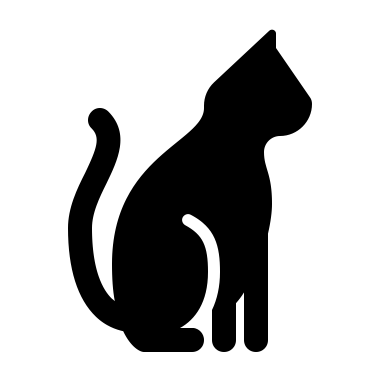 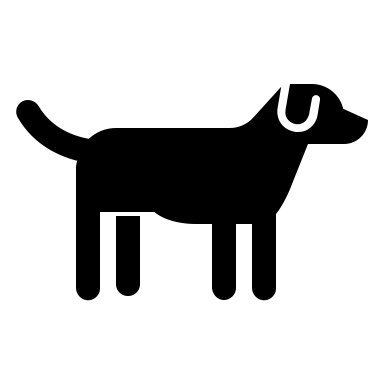 CHAT SESSION07:57:26 From Kay Stout to Everyone:	Oklahoma is snowed in07:57:32 From Kathleen Leary to Everyone:	Kathleen@animaladoption.com 609-254-035607:59:17 From Christy Alford to Everyone:	Good morning everyone. 07:59:43 From Christopher Fitzgerald to Everyone:	Hello, friends07:59:49 From Kathy Duncan to Everyone:	Morning Christy, and everyone!!  Happy Friday.08:00:23 From Sara Purser (they/them) Arizona Animal Welfare League to Everyone:	I wouldn't pass that.08:00:47 From Christy Alford to Everyone:	Our shelter is like that.  Denies everyone over simple stuff.08:00:48 From Kay Joubert to Everyone:	Yep08:01:03 From Arin Greenwood to Everyone:	Oh for Pete’s sake!08:01:40 From Jamie Case to Everyone:	I love when everyone shows up as Jamie Case! 🙂08:01:47 From Alexandre Contreras to Everyone:	Great to be here again!!!!08:01:51 From Phil Zimmerman - City of Sacramento Front Street Animal Shelter to Everyone:	Speaking of fences - what more can you ask for than your Animal Control Officers fixing an animal owners fence so their dogs don’t get out?08:01:56 From Tina Nichols to Everyone:	Tina Lakeshore Humane Society08:01:57 From Julie Levy to Everyone:	Linda Jacobson Toronto Humane Society08:02:07 From Shelly (she/her), Maddie's Fund to Everyone:	That’s awesome, Phil!08:02:15 From M. Saucedo to Everyone:	I'm with Pets for Life at HSUSQOTD: What is your favorite thing to do on a freezing cold day?08:02:15 From Nic Stacy to Everyone:	Read and nap08:02:16 From Sarah AGUILAR to Everyone:	VCR Quarterback!!!!08:02:18 From Jamie Case to Everyone:	Sled08:02:19 From Nicole Nolte to Everyone:	Read and bake08:02:20 From Megan Volpe to Everyone:	Fireplace and a great book08:02:21 From Johanna Humbert to Everyone:	Make soup and read.08:02:21 From Rebecca Guinn to Everyone:	Nap.08:02:21 From Emily Holland to Everyone:	Emily Holland, director, small private shelter in Winchester, TN.08:02:22 From kristen hassen to Everyone:	Cook vegan soup08:02:22 From Alexandre Contreras to Everyone:	Please vote for me guys. For The Out Of The Box Thinker Award through The Bridge Club08:02:22 From Stephanie Sullens to Everyone:	Drink coffee08:02:23 From Caitlin Quinn to Everyone:	Read and cook08:02:24 From Aurora Velazquez to Everyone:	Make soup from scratch08:02:25 From Monica Body to Everyone:	Take the dogs out to play in the snow!08:02:25 From Kim Eisele to Everyone:	Sit in front of a fire08:02:25 From Alexandre Contreras to Everyone:	https://www.thebridgeclub.com/outofboxthinkers08:02:30 From Alexandre Contreras to Everyone:	🙏🙏🙏🙏🙏🙏🙏08:02:30 From mark wysocki to Everyone:	Mark Wysocki, Montgomery County Animal Services (TX)08:02:30 From Sara Purser (they/them) Arizona Animal Welfare League to Everyone:	Netflix & cuddle with my pets08:02:33 From Liz Stamper to Everyone:	Puzzles and movies08:02:34 From Todd Cramer to Everyone:	Sit by the woodstove and read08:02:34 From Jordan Craig to Everyone:	go for a walk08:02:37 From Gregory Hall to Everyone:	Hi all, Greg Hall from Nevada Humane Society.  I love to ski!08:02:37 From Gina Burrows to Everyone:	Live in a state without snow days 😁08:02:38 From Jacki Rossi to Everyone:	Soup!08:02:40 From BJ Andersen to Everyone:	Photograph the horses and dogs and garden in snow08:02:41 From Phil Zimmerman - City of Sacramento Front Street Animal Shelter to Everyone:	Wine and Hulu!08:02:42 From Mike Greenberg to Everyone:	Complain to people who live in cold places about the fact that it's only 50-degrees here in New Orleans08:02:46 From Kourtney Hudson to Everyone:	Watch Movies08:02:47 From Christy Alford to Everyone:	No snow days in Florida08:02:48 From Stacy LeBaron to Everyone:	Gosh- I have 14 inches of snow outside…. Playing Paddle/Platform tennis outside. Which I do in VT.08:02:50 From Bobby mann to Everyone:	go to Costco08:02:54 From Emily Holland to Everyone:	Not a lot of snow here, but when we get it, we get a snow day and I love playing in the snow!  We ride our ATVs.08:02:54 From Cindy Flauger to Everyone:	Craft or more likely sort through my craft supplies and think of all the things I could craft08:03:00 From Isabelle Côté to Everyone:	Live in a place without non-snow day :)08:03:08 From Phil Zimmerman - City of Sacramento Front Street Animal Shelter to Everyone:	Bobby, Costco is dangerous!08:03:10 From Elyse Bejasa to Everyone:	Elyse from the Louisiana SPCA.08:03:16 From Sarah AGUILAR to Everyone:	It's a 5 Loaf Day!08:03:17 From Kim Eisele to Everyone:	I'm in AZ and it was 23 degrees when I was walking my dogs08:03:27 From Kym Iffert to Everyone:	Not my first time, but new to the group…I am part of the Nashville Safe Coalition - we focus on helping Middle TN shelters offer resources to families to try to divert wanted pets from shelters AND work on behavior protocols to help pets who ARE needing sheltering stay safe/healthy.08:03:32 From Sharon Fletcher to Everyone:	Cindy Flauger I am with you…we should talk about how to organize craft supplies!!08:03:40 From Kathy Duncan to Everyone:	I can’t take my husband to Costco….I can’t afford it...08:03:47 From Alison Gibson (she/her) to Everyone:	Companions and Animals for Reform and Equity (CARE) Black History Month series https://chewonthis.maddiesfund.org/2022/01/care-black-history-month/Black Queers CARE: American Historical Figures and Kinship	https://us02web.zoom.us/meeting/register/tZIvf-qvqzMpHtRjDjGw17RSBJ9OR1kfa30x08:04:03 From Caitlin Quinn to Everyone:	I loved that call so much, Mary — I’m with you, one of the best.08:04:03 From Brandy Buie to Everyone:	I have PTSD and just had to mute Mary b/c my kiddo is in the room.  LOL!08:04:20 From Alexandre Contreras to Everyone:	https://www.thebridgeclub.com/outofboxthinkers08:04:20 From Alison Gibson (she/her) to Everyone:	We are looking for the link to watch the on-demand recording of the CARE webcast mentioned above 🙂08:05:49 From Stephanie Filer to Everyone:	Shelter Animals Count Resources:	  https://mcusercontent.com/74c76d16e5a93fc1f6229e1c7/files/47797b3f-01e3-da77-1b79-24327507fe22/SACAnalysis_Q1_Q3_020322.pdf	https://public.tableau.com/app/profile/shelteranimalscount/viz/1r_summary_kinship/SummaryFilters	info@shelteranimalscount.org08:07:28 From Kelly Furnas to Everyone:	Better to see Mary's headband anyway08:07:29 From Josh Fiala to Everyone:	you got our forgiveness!08:07:58 From Brad Shear to Everyone:	We need a Mary content warning.08:08:44 From Javier Gutierrez to Everyone:	Congrats Everyone08:08:49 From Jordan Craig to Everyone:	Thank you!08:08:51 From Caitlin Quinn to Everyone:	Congrats all!08:08:56 From Irene Chansawang to Everyone:	Maddie’s Fund Monthly Giveaways!  Enter here for a chance to win CA$H in a random drawing:	https://www.maddiesfund.org/friday-community-conversations-feb22-giveaway.htm	Open to all who are watching live or on-demand!08:09:00 From Hope Winograd DVM to Everyone:	Congrats!08:09:05 From Sharon Harmon to Everyone:	that was #1 Mary, and yes I'm counting😀08:09:06 From Jamie Case to Everyone:	SO FUN!08:09:07 From Kasey Spain to Everyone:	That’s incredible! Yay Jordan! 🙂08:09:07 From Sharon Fletcher to Everyone:	Congratulations!!!08:09:18 From David Lynch to Everyone:	Congrats!!!08:09:19 From Clarissa Mueller to Everyone:	Congrats! That is so awesome!08:09:24 From Nicole Nolte to Everyone:	So fun! Congrats!08:09:28 From Ingrid Norris to Everyone:	Woot!  Woot!08:09:39 From Stacey Zeitlin to Everyone:	Hugh thanks to Maddie's Fund for supporting these calls and our attendance!08:09:52 From Donna Casamento to Everyone:	I was driving but the light on your head made my day!!!08:09:59 From Jamie Case to Everyone:	YAY! Congrats Jordan!08:10:18 From Sara Purser (they/them) Arizona Animal Welfare League to Everyone:	That is awesome!!08:10:19 From Clare Callison to Everyone:	awesome, Congrats, Jordan!08:10:50 From Christopher Fitzgerald to Everyone:	congrats, Jordan.  Miss you.08:11:10 From Alison Gibson (she/her) to Everyone:	FREE! 3.29 + 3.30.22 Tuesday and Wednesday 10am PT to 5pm PT	Big Dog Master Class: A 2-day, multi-session event!	More info + registration link - recurring webcasts (need only register once for both days)	https://maddiesfund-org.zoom.us/webinar/register/WN_uydm2Ka_RSye_dVgVJg4Bw08:12:08 From Alison Gibson (she/her) to Everyone:	Amended American History webcast with the CARE team - February 17 - sign up here https://maddiesfund-org.zoom.us/webinar/register/WN_db28eTQ_RCW6x5qzI0lNDQ08:13:04 From Shannon Glenn to Everyone:	Super excited about that course. It’s a critical conversation for sure! Thanks Mike <308:13:36 From Mike Wheeler to Everyone: New NACA certification course	https://www.justiceclearinghouse.com/animal-control-for-the-law-enforcement-officer-online-certification-course/08:14:03 From Caitlin Quinn to Everyone:	A brand-new comms toolkit from HeARTs Speak and HASS is available! This month the theme is Keeping Families Together (and this week there should be no technical issues when you download!) https://heartsspeak.org/keeping-families-together/08:14:30 From Julie Levy to Everyone:	To see the full Big Dog Master Class conference description with sessions and speakers:  https://maddiesmillionpetchallenge.org/big-dog-master-class/08:14:40 From Alison Gibson (she/her) to Everyone:	Humane Canada’s Summit for Animals May 2022.  A hybrid event with both online and in-person components 	https://humanecanada.swoogo.com/summit/08:14:53 From Brent Toellner to Everyone:	Kittens are Coming Podcast: https://network.bestfriends.org/proven-strategies/best-friends-podcast/best-friends-podcast-ep-9908:15:17 From Brent Toellner to Everyone:	Sign up for the Kittens are Coming Town Hall https://network.bestfriends.org/proven-strategies/best-friends-town-halls08:15:20 From Isabelle Côté to Everyone:	Great conference and Banff is beautiful!08:15:38 From Caitlin Quinn to Everyone:	A brand new comms toolkit from HeARTs Speak and HASS is available! This month the theme is Keeping Families Together (and this week there should be no technical issues when you download!) https://heartsspeak.org/keeping-families-together/08:15:40 From Kathy Duncan to Everyone:	Thanks @Alison!!08:15:48 From kathryn Hansen to Everyone:	HeARTspeak is the best!!!08:15:51 From Julie Levy to Everyone:	2/16/22: Webinar: Lessons from the Last Three Years of Animal Sheltering Data	12:00 to 1:30 PM ET	Steve Zeidman, Dr. Julie Levy, Brent Toellner and Kristen Hassen	Like most industries, the last three years of animal sheltering have been unprecedented. Your organization has been collecting data, but how does it compare to organizations in your community or across the country? How can we use this data to better plan for the future of animal welfare? Join us for a panel discussion on the last three years of national animal sheltering data, hosted by Petheath Inc’s Senior Vice President of Software Solutions, Steve Zeidman. He will be joined with special guests, Brent Toellner from Best Friends Animal Society, Dr. Julie Levy of the University of Florida Maddie’s Shelter Medicine Program and Kristen Hassen from American Pets Alive!.	Don’t miss it: For the first time, we will present data specifically on bully breed dogs.   Register:  https://register.gotowebinar.com/register/109209474317337601608:16:13 From Nora Vondrell to Everyone:	Please become a HASS Partner Organization - Here’s the link: https://hass-net.americanpetsalive.org/partner-organizations08:16:15 From Arin Greenwood to Everyone:	https://heartsspeak.org/keeping-families-together/08:17:10 From Caitlin Quinn to Everyone:	Public appreciation post to Kasey and Arin for being the best collaborators on the HASS and HeARTs Speak toolkits! ❤️08:17:28 From Allie Mayer to Everyone:	GoodPup Free Webinars for staff/volunteers/fosters:	Leash Reactivity Roundtable 2/15/22: https://www.eventbrite.com/e/goodpup-webinar-roundtable-leash-reactivity-the-other-end-of-the-leash-tickets-260597031737	Compassion Resilience with Jessica Dolce 3/3/22: https://www.eventbrite.com/e/goodpup-webinar-the-abcs-of-compassion-resilience-tickets-261296393547	GoodPup Previous Webinars: https://goodpup.com/webinar-series	More info about GoodPup! https://goodpup.com/shelters 	or email me at allie@petcarenow.com08:17:44 From Jamie Case to Everyone:	SO EXCITING!08:17:59 From Stacy LeBaron to Everyone:	February is Feline Fix by Five Month, if you want some easy graphics to share please check it out here: https://www.felinefixbyfive.org/marketing-resources08:18:03 From Jamie Case to Everyone:	Congrats Rebecca!08:18:03 From Caitlin Quinn to Everyone:	Happy Anniversary Lifeline!!08:18:08 From Bobby mann to Everyone:	https://lifelineanimal.org/rebecca-guinn/08:18:09 From Kathy Duncan to Everyone:	Hi All,  I second Nora’s comment about becoming a partner org.  Make sure you mention you signed up because of Nora (Bobby can you make that work)!  We are having a competition and trying to make sure Nora wins.08:18:16 From Bobby mann to Everyone:	https://www.youtube.com/watch?v=ypaze8mq7y808:18:24 From Rebecca Guinn to Everyone:	Thank you, Bobby!08:19:02 From Sharon Fletcher to Everyone:	We Foster Challenge: https://www.maddiesfund.org/we-foster-challenge.htm08:19:45 From Stacy LeBaron to Everyone:	Cool s/n video out of Wyoming: https://animaladoptioncenter.org/spay-neuter/08:19:49 From kristen hassen to Everyone:	https://www.humananimalsupportservices.org/blog/animal-mutual-aid-help-pets-stay-with-their-families/08:20:08 From Nora Vondrell to Everyone:	We did fine.  Yesterday evening was crazy (driving home from the center), but most folks were off the roads and I have a big SUV.  All good.  18 year old out with the snow blower right now.  :-)08:20:20 From Shannon Glenn to Everyone:	Yay Mutual Aid groups!08:20:53 From Arin Greenwood to Everyone:	We have another mutual aid blog coming next week on the HASS website!08:21:14 From Christopher Fitzgerald to Everyone:	https://bookshop.org/books/mutual-aid-building-solidarity-during-this-crisis-and-the-next/978183976212308:21:17 From Debra Fair to Everyone:	Love those earrings!08:21:35 From Mary (she/her) @ Maddie's Fund to Everyone:	Seriously, after 2 years, is there really something that you are not willing to share on zoom????   just wondering.08:21:38 From Alison Gibson (she/her) to Everyone:	Stephanie Filer, Director, Shelter Animals Count 	https://www.shelteranimalscount.org/08:22:01 From Nora Vondrell to Everyone:	Sporting my hat today.  Snow day hair, don't care! Lol08:22:06 From Alison Gibson (she/her) to Everyone:	New interactive dashboard https://public.tableau.com/app/profile/shelteranimalscount/viz/1r_summary_kinship/SummaryFilters08:22:24 From Jamie Case to Everyone:	YAY AMANDA!08:22:30 From Jamie DeLeeuw to Everyone:	Amanda!!!08:22:37 From Kate McHugh-Westfall to Everyone:	Great job Amanda!08:23:36 From Jessica Schleder to Everyone:	Can someone share the link to the report if you have it?08:23:51 From Mandy Evans to Everyone:	And the email address for SAC...thanks08:24:24 From Kathy Duncan to Everyone:	Shelter Animals Count Resources:	  https://mcusercontent.com/74c76d16e5a93fc1f6229e1c7/files/47797b3f-01e3-da77-1b79-24327507fe22/SACAnalysis_Q1_Q3_020322.pdf	https://public.tableau.com/app/profile/shelteranimalscount/viz/1r_summary_kinship/SummaryFilters	info@shelteranimalscount.org08:24:25 From Christopher Fitzgerald to Everyone:	https://mcusercontent.com/74c76d16e5a93fc1f6229e1c7/files/47797b3f-01e3-da77-1b79-24327507fe22/SACAnalysis_Q1_Q3_020322.pdf08:29:33 From Elisabeth Manwiller to Everyone:	Are we going to get this stack? We are going fast but I would really like to spend a little time with these numbers.08:30:19 From Jessica Schleder to Everyone:	@elisabeth manlier - the link above your comment has it08:30:27 From Debra Fair to Everyone:	Stephanie, can we get your email address?08:30:29 From kathryn Hansen to Everyone:	Really interesting data!08:30:38 From Bobby mann to Everyone:	https://mcusercontent.com/74c76d16e5a93fc1f6229e1c7/files/47797b3f-01e3-da77-1b79-24327507fe22/SACAnalysis_Q1_Q3_020322.pdf08:30:59 From Brad Shear to Everyone:	Looking forward to automation08:31:27 From Jan McHugh-Smith to Everyone:	stephanie@shelteranimalscount.org08:32:10 From Alison Gibson (she/her) to Everyone:	New interactive dashboard https://public.tableau.com/app/profile/shelteranimalscount/viz/1r_summary_kinship/SummaryFilters08:32:38 From Joe Stafford to Everyone:	Love the new visual data dashboard!08:33:08 From Jan McHugh-Smith to Everyone:	Great job Stephanie, thank you for your presentation.08:33:18 From Sarah Swanty (she, her), Animal Friends Alliance to Everyone:	Thank you, Stephanie! There was a recent email from Best Friends saying they are planning to start collecting data as well. Are Shelter Animals Count and Best Friends working together?08:33:19 From Jeffrey Zerwekh to Everyone:	Stephanie is fantastic. So glad she is in this role. Great data and great work!08:33:32 From Caitlin Quinn to Everyone:	So helpful, thanks Stephanie!08:35:56 From Alison Gibson (she/her) to Everyone:	Dr. Sue Neal and Dr. Mike Greenberg	Veterinary Care Accessibility Project	https://www.accesstovetcare.org/08:36:57 From Elisabeth Manwiller to Everyone:	OMG I just heard I won the grant!!!  Thank you so much! Of course this is the day I get on here late!08:37:13 From Stephanie Filer to Everyone:	Shelter Animals Count Resources:	  https://mcusercontent.com/74c76d16e5a93fc1f6229e1c7/files/47797b3f-01e3-da77-1b79-24327507fe22/SACAnalysis_Q1_Q3_020322.pdf	https://public.tableau.com/app/profile/shelteranimalscount/viz/1r_summary_kinship/SummaryFilters	info@shelteranimalscount.org	My email:  stephanie@shelteranimalscount.org08:37:23 From Shelly (she/her), Maddie's Fund to Everyone:	Congratulations, Elizabeth!08:37:41 From Shannon Asquith to Everyone:	Yay Animal Balance!!08:39:07 From Elisabeth Manwiller 	Thanks! I am so grateful. This is such a nice way to wrap up a very busy week.08:39:53 From Jamie Case to Everyone:	I cannot love this site more! 🙂08:40:44 From M. Saucedo to Everyone:	What data is missing from AK and HI?08:41:42 From Elisabeth Manwiller to Everyone:	This is amazing!!! I cannot express how much I love this whole group and platform.08:41:58 From Kate Meghji to Everyone:	How was the data collected?08:42:04 From Hope Winograd DVM to Everyone:	This is awesome08:42:42 From Megan Gram to Everyone:	I love this! Incredible tool.08:44:18 From Nora Vondrell to Everyone:	Does the data include nonprofit veterinary clinics?08:44:29 From Sue Neal to Everyone:	Yes08:45:07 From Kourtney Hudson to Everyone:	This is awesome!08:45:08 From EC Michaels to Everyone:	Are the veterinary employees categorized in any way? IE are primarily equine vets included/excluded?08:46:00 From Elisabeth Manwiller to Everyone:	Is this only looking at basic animal care? Wellness and spay neuter? Or is there a deeper dive into other services?08:46:18 From Kay Joubert to Everyone:	ideas: It would be great to try to try to highlight indigenous communities geographically. Another idea is to try to bring in some shelter data- intakes by location, adoptions by adopter home address, etc. I have no idea where this could come from but exploring sources of pets somehow (not just shelters).08:46:58 From Julie Levy to Everyone:	Would this include vets who are working in shelters? Or in shelter public clinics?08:46:58 From Isabelle Côté to Everyone:	There is also an issue of access to care for large animals...08:47:16 From Mary (she/her) @ Maddie's Fund to Everyone:	Have you shared this amazing tool with Dr. Blackwell and AlignCare?08:47:17 From Sandra Dalton to Everyone:	Do the "pet" populations include community cats?08:47:34 From EC Michaels to Everyone:	Is there a plan to tackle the idea of “affordability”?08:47:49 From Aleisha Swartz to Everyone:	How are the number of pets determined? AVMA sourcebook? How does the large population of “unowned” or free roaming cats play in?08:47:54 From Janet Hendrickson to Everyone:	Have you looked into comparing this data to access to medical care for humans?08:48:12 From Robyn Jaynes to Everyone:	Is there a way to look at this based on need e.g. number of pets in a given community, types of clinics, affordable care clinics?08:48:17 From Christopher Fitzgerald to Everyone:	will it be possible to dial into city/town level in future?08:49:09 From Isabelle Côté to Everyone:	This has been done for large animal in Québec. They also included the age of the veterinarian for example to evaluate potential future trends related to access. https://www.mapaq.gouv.qc.ca/SiteCollectionDocuments/Formulaires/Portraitservicesveterinaires2018-2019.pdf08:49:13 From Kay Joubert 	Is there a plan to do this in Alaska and Hawaii - sorry if I missed them answering that already08:49:19 From Hope Winograd DVM to Everyone:	What about housecall practices, esp since they’ve now franchised08:49:22 From Shannon Glenn to Everyone:	That’s the best part about using Esri! We use it too for our data over at My Pit Bull is Family. Great work.08:50:01 From M. Saucedo to Everyone:	We also use ESRI products and data for Pets for Life all the time!08:50:14 From M. Saucedo to Everyone:	What data is missing from AK and HI?08:50:29 From Sharon Fletcher to Everyone:	would be interesting to see the community economic overlay as well.08:50:34 From Arin Greenwood to Everyone:	And the US territories08:51:04 From Brad Shear to Everyone:	Can you account for wellness/vaccine clinics Shotvet/vetco kinds of things?08:51:12 From Janet Hendrickson to Everyone:	Awesome!  PCPs also include Nurse Practitioners and Physician Assistants. Especially in rural areas. 🙂08:51:20 From Phil Chen to Everyone:	is the vet count strictly companion/mixed animal vets or all vets?08:52:00 From Kate Meghji to Everyone:	Would love to see this data as it relates to shelter intake/outcome data - has this been done?08:52:35 From Sarah Javier to Everyone:	This is really great information/data. Thank you!08:52:42 From Sandra Dalton to Everyone:	Is access to emergency care included or to be included?08:54:07 From Kathy Duncan to Everyone:	If you are not already, sign up to become a HASS Partner Org!!  Especially if you are in Canada, or another country outside the U.S..  Sign up here https://hass-net.americanpetsalive.org/partner-organizations08:54:18 From Julie Levy to Everyone:	Can you collaborate with Clinic HQ to overlay spay/neuter activity? Our recent data shows a deficit of 2.7 million spay/neuter procedures in the pat 2 years due to the pandemic. That may lead to an increase in unintended litters and the downstream impacts.08:54:48 From Brad Shear to Everyone:	Good call Dr. Levy08:54:53 From M. Saucedo to Everyone:	I'm curious to know how you got access to the NAICS data. We use it often but we have to pay each time. It would be nice to get access to the national datasets instead of buying it piecemeal by city/county.08:55:09 From Sarah Javier to Everyone:	Excellent thought, Dr. Levy.08:59:14 From Stacy LeBaron to Everyone:	I think it is now impacting middle income families.09:00:02 From Brad Shear to Everyone:	We've started thinking about the roots of problems instead of reacting to them (by taking them into the shelter).09:00:13 From chumkee aziz to Everyone:	This is a terrific project; thank you for starting to tackle it. I’m thinking of it’s applications for conveying the need / importance of telemedicine. And wondering if engaging AVMA’s economics folks could be fruitful in eventually convincing them to get on board with broader telemedicine use.09:00:14 From Hope Winograd DVM to Everyone:	Social media is also a big problem09:00:17 From Jim Tedford to Everyone:	How big of a factor is the shortage of veterinarians?  Seems to be much more significant than it has been historically.09:00:27 From Julie Levy to Everyone:	Recent publication: "Ethical challenges posed by advanced veterinary care in companion animal veterinary practice" 10.3390/ani11113010 - touches on accessible care though it is not the focus.09:00:54 From Isabelle Côté to Everyone:	Could it also that animals live longer and have more ''complicated'' diseases? The pets population is aging which increases demand?09:00:55 From Joe Stafford to Everyone:	Tremendous work!09:01:08 From Robyn Jaynes to Everyone:	PetSmart Charities is hosting our Partner Summit on February 10, 2022 from 10 a.m. – 11 a.m. MST (AZ). Register by February 4th, 2022, https://petsmartcharities.org/proAt this summit, you learn about how we’re adapting our programs to meet current needs including Access to Veterinary Care. And most importantly — what funding opportunities are available in 2022.09:01:12 From Arin Greenwood to Everyone:	This was great - thank you09:01:17 From Nancy, Marin Humane, CA to Everyone:	Encore!09:01:19 From Janet Hendrickson to Everyone:	Thank you!09:01:23 From Nora Vondrell to Everyone:	Here’s the link: https://hass-net.americanpetsalive.org/partner-organizations09:01:23 From Geraldine D'Silva (she/her) to Everyone:	Thank you, Mike & Sue! Great to see you and fantastic work!!!09:01:26 From Caitlin Quinn to Everyone:	Thank you so much, great call09:01:27 From Irene Chansawang to Everyone:	Don’t forget to enter for a chance to win money from Maddie’s Fund!  Fill in the contest entry form here: https://www.maddiesfund.org/friday-community-conversations-feb22-giveaway.htm	Open to all who are watching live or on-demand!	Here are the 5 Friday call winners for January, receiving $1,000 each for their organizations! CONGRATULATIONS!Jen Bliss, Seattle HumaneElisabeth Manwiller, Animal Rescue League of Berks CountyShelley Joaquin, Surrey Animal Resource CentreJordan Craig, Spay Neuter NetworkDyanna Uchiek, Portsmouth Humane Society09:01:30 From Debra Fair to Everyone:	Thank you!  Great information.----------------END---------------